			SA WG5#142e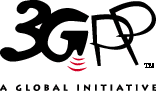 SA5#141e will be held as an E-meeting the 4 - 12 April 2022.For Charging SWG:Start of CH SWG: on Tuesday 5th April.End of CH SWG: on Tuesday 11th April.The agenda is distributed separately in S5-222000. The updated e-meeting process will be distributed separately in S5-222002.The deadlines below are set in the GMT time zone (as the meeting server uses GMT/UTC):Tdoc submission deadline for OAM and Charging contributions:                 Friday 25 March 23:59 GMT Tdoc submission deadline for SA5 plenary contributions:                              Monday 28 March 23:59 GMTTdoc# reservation deadline for all contributions:                                             Monday 28 March 23:59 GMTIMPORTANT NOTE on CRs: Due to the tight schedule for MCC implementing all CRs after SA, which means that all updated Rel-17 TSs, in particular the “automatically After Release upgraded” TSs, will not be ready at the SA5 submission deadline, we have discussed and decided the following based on MCC’s recommendation: CRs for this e-meeting will not be allowed and we instead request people to submit only draftCRs. All approved draftCRs will need to be resubmitted as CRs to the next e-meeting and automatically agreed unless they want to introduce new changes (it must be explicitly stated, for example on the cover page). Any reserved CR to SA5#142e will be withdrawn and converted into a draftCR in a new tdoc number.Please register as early as possible for the meeting at the 3GU portal (note that you need to register to be allowed to join the meeting and send comments):https://portal.3gpp.org/?tbid=375&SubTB=388#/registration?MtgId=60285Important Notes: Due to the tight schedule for MCC implementing all CRs after SA, which means that all updated Rel-17 TSs, in particular the “automatically After Release upgraded” TSs, will not be ready at the SA5 submission deadline, we have discussed and decided the following based on MCC’s recommendation: CRs for this e-meeting will not be allowed and we instead request people to submit only draftCRs. All approved draftCRs will need to be resubmitted as CRs to the next e-meeting and automatically agreed unless they want to introduce new changes (it must be explicitly stated, for example on the cover page). Any reserved CR to SA5#142e will be withdrawn and converted into a draftCR in a new tdoc number.Attendance at this meeting, as it is an ordinary e-meeting, now counts towards accrual and maintenance of voting rights. For more details about how the voting rights are acquired/lost, please refer to the working procedures webpage and the emails+slides on “check-in and voting rights” sent by MCC the 18 March. These slides will also be placed in the Inbox of the e-meeting.Delegates will have to check-in themselves between the start and the end of the e-meeting if they want to appear as attended. If they do it outside the e-meeting times their participation will not be taken into account. MCC will not mark anybody not checked-in as attended once the e-meeting is finished.Meeting start time: Monday 4 April 2022, 09.00 CETMeeting end time: Tuesday 12 April 2022,18.00 CETThis is an all-electronic meeting, with no face-to-face presence. Business will be conducted on the below email reflectors (and on no other reflector) and optionally on web conference sessions. 3gpp_tsg_sa_wg5@list.etsi.org (Plenary documents)3GPP_TSG_SA_WG5_CHARGING@LIST.ETSI.ORG  (Charging documents)3GPP_TSG_SA_WG5_OAM@LIST.ETSI.ORG (OAM documents)Rules and e-meeting process can be found in https://www.3gpp.org/ftp/tsg_sa/WG5_TM/TSGS5_142e/Docs/S5-222002.zipConference calls will be held to address specific topics. The tool will be Gotomeeting.Find below the list of conference calls: Opening Plenary:SA5#142e Opening Plenary 
Mon, Apr 4, 2022 3:00 PM - 5:00 PM (CEST) 

Please join my meeting from your computer, tablet or smartphone. 
https://meet.goto.com/MirkoCano/sa5143e-opening-plenaryOAM:SA5#142e OAM call#1 
Tue, Apr 5, 2022 3:00 PM - 5:00 PM (CEST) 

Please join my meeting from your computer, tablet or smartphone. 
https://meet.goto.com/MirkoCano/sa5142e-oam-call1SA5#142e OAM call#2 
Wed, Apr 6, 2022 3:00 PM - 5:00 PM (CEST) 

Please join my meeting from your computer, tablet or smartphone. 
https://meet.goto.com/MirkoCano/sa5142e-oam-call2SA5#142e OAM call#3 
Thu, Apr 7, 2022 3:00 PM - 5:00 PM (CEST) 

Please join my meeting from your computer, tablet or smartphone. 
https://meet.goto.com/MirkoCano/sa5142e-oam-call3SA5#142e OAM call#4 
Fri, Apr 8, 2022 3:00 PM - 5:00 PM (CEST) 

Please join my meeting from your computer, tablet or smartphone. 
https://meet.goto.com/MirkoCano/sa5142e-oam-call4CHARGING:SA5#142e Charging call#1
Tue, Apr 5, 2022 3:00 PM - 5:00 PM (CEST)

Please join my meeting from your computer, tablet or smartphone.
https://meet.goto.com/MirkoCanoSoveri/sa5142e-charging-call1SA5#142e Charging call#2
Wed, Apr 6, 2022 3:00 PM - 5:00 PM (CEST)

Please join my meeting from your computer, tablet or smartphone.
https://meet.goto.com/MirkoCanoSoveri/sa5142e-charging-call2SA5#142e Charging call#3
Thu, Apr 7, 2022 3:00 PM - 5:00 PM (CEST)

Please join my meeting from your computer, tablet or smartphone.
https://meet.goto.com/MirkoCanoSoveri/sa5142e-charging-call3SA5#142e Charging call#4
Fri, Apr 8, 2022 3:00 PM - 5:00 PM (CEST)

Please join my meeting from your computer, tablet or smartphone.
https://meet.goto.com/MirkoCanoSoveri/sa5142e-charging-call4SA5#142e Charging closing plenary
Mon, Apr 11, 2022 3:00 PM - 5:00 PM (CEST)

Please join my meeting from your computer, tablet or smartphone.
https://meet.goto.com/MirkoCanoSoveri/sa5142e-charging-closing-plenaryCLOSING PLENARY:SA5#142e Closing Plenary 
Tue, Apr 12, 2022 3:00 PM - 6:00 PM (CEST) 

Please join my meeting from your computer, tablet or smartphone. 
https://meet.goto.com/MirkoCano/sa513e-closing-plenaryHAND RAISING TOOL FOR OAM AND SA5 PLENARY CALLS:https://www.3gpp.org/tohru/Meeting name:  SA5#142e-callMirko Cano SoveriMirko.cano@etsi.org 3GPP SA5 technical officer